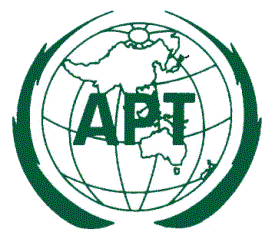 APT RECOMMENDATION ADOPTION FORMTo adopt an APT Recommendation, you are requested to indicate “YES” (in case you support) or “NO” (in case you don’t support) in the “Adoption” column of the table.  Please leave blank in case you do not have any comment. In case if you indicate “NO” for a particular Draft Recommendation please indicate reason in the “Remarks” column.Please return the completed form on or before 16 November 2020 to the APT Secretariat by email: aptawg@apt.int  or fax +66 2 573 7479. .   Table 1: Adoption of the Draft Revision of APT Recommendation No. APT/AWG/REC-10The undersign authorizes the Asia-Pacific Telecommunity to count the adoption of the of APT Recommendation in the name of my Administration for which my Administration has indicated as supporting in the table above.Signature: 	_ _ _ _ _ _ _ _ _ _ _ _ _ _ _ _ _ _ _ _ _ _Name:	_ _ _ _ _ _ _ _ _ _ _ _ _ _ _ _ _ _ _ _ _ _Designation: 	_ _ _ _ _ _ _ _ _ _ _ _ _ _ _ _ _ _ _ _ _ _Administration: 	_ _ _ _ _ _ _ _ _ _ _ _ _ _ _ _ _ _ _ _ _ _ Country: 	_ _ _ _ _ _ _ _ _ _ _ _ _ _ _ _ _ _ _ _ _ _Telephone: 	     _ _ _ _ _ _ _ _ _ _ 		E-mail: _ _ _ _ _ _ _ _ _ _ _ _______________________Title of Draft Revision of APT RecommendationSource Document No.Adoption (YES/NO)RemarksDraft Revision of APT Recommendation on Frequency Ranges for Non-Beam WPT for Mobile and Portable Devices.AWG-26/OUT-06